PPMS Attentat-Intrusion1er degréNom Ecole :Date de création :Date de révision :Date de présentation en Conseil d’école :Sommaire1.	Description de l’école	32.	Annuaire de crise	43.	Plans de l’école	54.	Photos de l’école	65.	Fréquences radio	76.	Moyens d’alerte interne	77.	Alerte aux forces de l’ordre en cas d’attentat-Intrusion	88.	Comment réagir en cas d’attaque de l’école	88.1.	S’échapper	98.2.	S’enfermer	98.3.	Faire un état de la situation	119.	Réagir en cas d’attaque à l’extérieur et à proximité de l’école	1210.	Réagir en cas d’alerte à la bombe ou de découverte d’un objet suspect	1211.	Lever l’alerte	1312.	Fiche réflexe Attentat-Intrusion	14Description de l’écoleEcole :Directeur :Effectifs théoriques :Annuaire de crisePlans de l’écolePlan de masse Plans d’évacuation d’urgence (Optionnel dans le 1er degré)Photos de l’écoleVue aérienne de l’écolePhotos des façadesFréquences radioMoyens d’alerte interneAlerte aux forces de l’ordre en cas d’attentat-IntrusionPersonnes prioritairement désignées pour donner l’alerteNB : Informations à donner lors d’un appel au 17 ou au 112 Toute personne qui appelle les forces de l’ordre doit essayer de donner les informations essentielles répondant à trois questions :Où a lieu l’attaque ?Localiser l’attaque identification de l’école ou de l’école et adresse exacte + si possible, emplacement des assaillants sur le site.Qu’est-ce qui se passe ?Décrire l’attaque mode opératoire, nombre d’assaillants, victimes. Quelle a été la réaction ?Donner le positionnement des élèves et des personnels.Comment réagir en cas d’attaque de l’écoleLorsque l’événement se déroule dans l’enceinte de l’école, il faut :d’abord mettre en sécurité les personnes présentes sur le site et déclencher l’alarme pour alerter en interne,ensuite alerter les forces de l’ordre en appelant le 17 ou le 112.Le PPMS attentat-intrusion doit envisager deux scénarios auxquels les exercices permettent de se familiariser :s’échapper,s’enfermer.Au déclenchement de l’alarme intrusion, si vous êtes dans les salles :Se mettre à l’écoute pour essayer d’identifier où se situe le danger. Si rien ne permet de le localiser, s’enfermer et se barricader conformément aux directives du guide vigilance attentat (ci-contre). Attention, il est peut-être également nécessaire de barricader la porte de communication entre les salles contigües.Lorsque la position du ou des assaillants est identifiée, 2 solutions :Si la menace est éloignée, et qu’il est possible de s’échapper en sécurité, appliquer les consignes si dessous.Si la menace est proche, rester enfermé.Lors de la préparation d’un exercice ou lors du retour d’expérience, le PPMS peut évoluer pour prendre en compte les difficultés rencontrées ou les oublis constatés.S’échapperLe PPMS définit salle par salle (y compris le CDI, les salles de repos, les réfectoires, les gymnases…) l’itinéraire et la sortie à emprunter (Les itinéraires et sorties à emprunter peuvent être matérialisés sur un ou plusieurs plans),Dans le cas où des salles ne sont pas adaptées pour se barricader et que les locaux pré-identifiés les plus sûrs ne peuvent être rejoints sans s’exposer à la menace, il peut être nécessaire de s’échapper, des points de regroupement suffisamment éloignés de la menace peuvent être proposés. Dans le cas où les élèves sont à l’extérieur et qu’il n’existe pas de lieu sûr accessible, la priorité est de s’échapper.Condition 1 : Être certain que vous avez identifié la localisation exacte du danger. Condition 2 : Être certain de pouvoir vous échapper sans risque avec les élèves.Dans tous les cas : Rester calme.Prendre la sortie la moins exposée et la plus proche.Utiliser un itinéraire connu.Demander le silence absolu.S’enfermerTrois hypothèses doivent être envisagées :les élèves sont dans des classes où il est possible de s’enfermerles élèves sont dans des classes où il est dangereux de s’enfermer (exemple, rez-de-chaussée avec baies, absence de portes, etc.),les élèves sont l’extérieur : récréation, cantine.Le PPMS définit salle par salle (sans oublier le CDI, les salles de repos, les réfectoires et les gymnases, par exemple) les actions à effectuer et les personnes chargées de leur exécution.Situation 1 : les élèves sont dans des classes prévues pour se barricaderRester dans la classe.Verrouiller la porte.Situation 2 : les élèves doivent quitter leur classe Rejoindre les locaux pré-identifiés les plus sûrs.Situation 3 : les élèves sont à l’extérieur et il n’est pas possible de s’échapperRejoindre les locaux pré-identifiés les plus sûrs.Dans tous les cas :Se barricader au moyen du mobilier identifié auparavant.Éteindre les lumières.S’éloigner des murs, portes et fenêtres.S’allonger au sol derrière plusieurs obstacles solides.Faire respecter le silence absolu (portables en mode silence, sans vibreur, wifi et bluetooth coupés). Rester proche des personnes manifestant un stress et les rassurer.Attendre l’intervention des forces de l’ordre. $Faire un état de la situationLe PPMS doit prévoir les mesures à mettre en œuvre pour établir un bilan de la situation : trouver les modalités les plus pratiques pour s’assurer aussi rapidement que possible des effectifs présents en fonction des emplois du temps de chacun.Il s’agit en particulier d’arrêter les modalités de recensement des élèves présents sur le site au moment de l’attaque et de leur état de santé.Réagir en cas d’attaque à l’extérieur et à proximité de l’écoleSi l’école est alertée d’une action terroriste se déroulant à proximité ou si elle est incluse dans un périmètre de sécurité, il faut à priori isoler le site de l’école de son environnement et différer toute sortie.Selon les directives reçues, il convient alternativement :Mettre en sureté l’école en fermant toutes les entrées (principale, entrée des fournisseurs, parking…),Surveiller les abords sans s’exposer,Continuer les activités en cours, sans exposition vis-à-vis de l’extérieur ;de regrouper les élèves à l’intérieur de lieux prédéfinis (lieux de confinement) ;de se conformer aux instructions, en cas d’évacuation des lieux ordonnée par la préfecture ;dans tous les cas, de faire en sorte que les élèves se trouvant à l’extérieur de l’école (sorties, piscine, etc.) restent sur le lieu de l’activité extérieure ou rejoignent les lieux désignés par les services préfectoraux.Réagir en cas d’alerte à la bombe ou de découverte d’un objet suspectÉloigner les élèves en les confinant, si nécessaire, dans un espace fermé situé à distance.Ne jamais manipuler ou déplacer l’objet suspectAppeler la police ou la gendarmerie (17) en précisant, autant que possible, la nature de l’engin ou l’aspect de l’objet, le lieu précis de découverte et les coordonnées de la personne à contacterÉtablir un premier périmètre de sécurité dans l’attente de l’arrivée des services de police ou de gendarmerie. Dans le cas d’une alerte téléphonique par exemple, la recherche de l’engin et la levée de doute se fait par les forces de l’ordre.Personnes prioritairement désignées pour Lever l’alerteLe PPMS doit prévoir selon quelles modalités les élèves et les personnels sont informés de la fin de l’attaque. L’alerte est levée sur instruction du chef des forces de l’ordre ou par l’inspecteur d’académie En matière de communication, seul le rectorat définit la conduite à tenir.Fiche réflexe Attentat/Intrusion 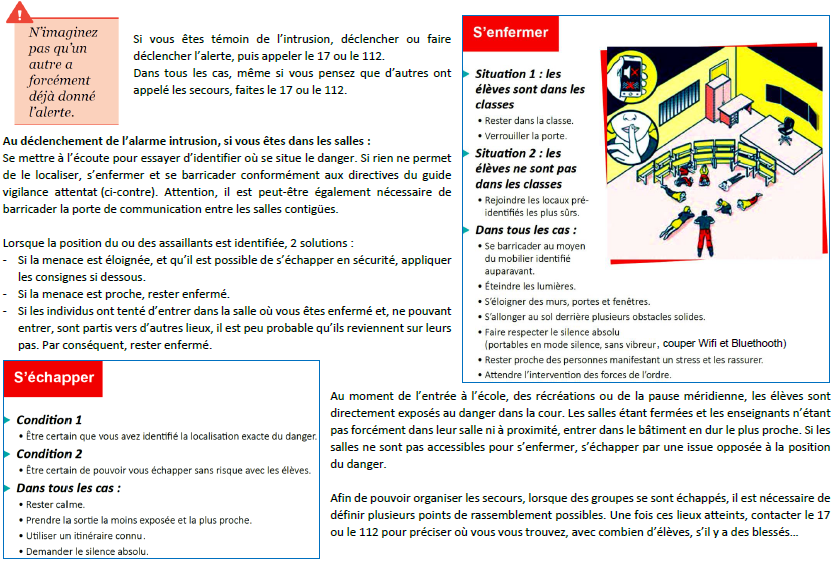 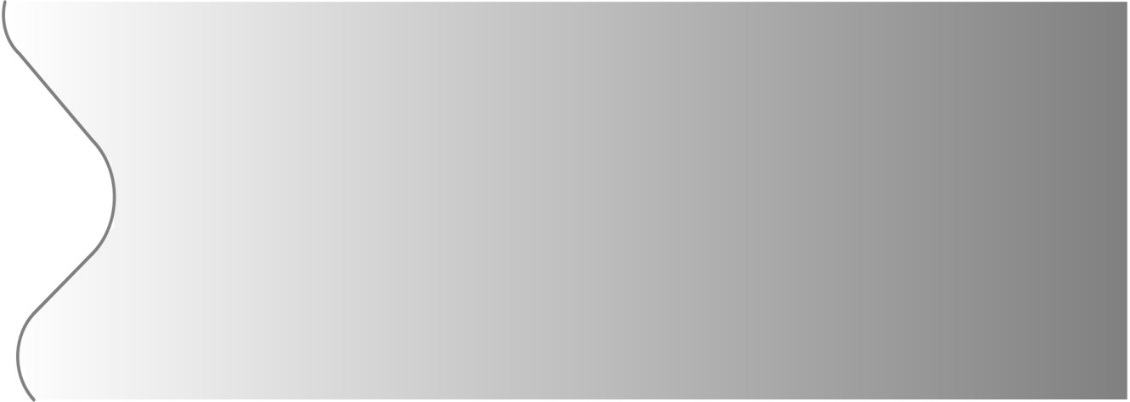 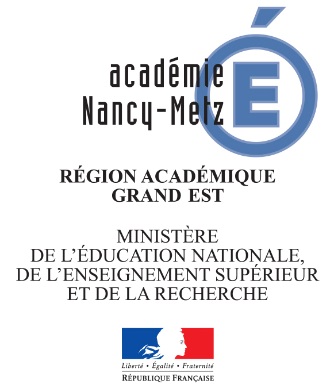 LE PLAN PARTICULIER DE MISE EN SÛRETENom Adresse Numéros de téléphone permettant aux services académiques et aux services de sécurité de joindre l’écoleNuméros de téléphone permettant aux services académiques et aux services de sécurité de joindre l’écoleNuméros de téléphone permettant aux services académiques et aux services de sécurité de joindre l’écoleAdresse des autres accès donnant sur la voie publique Adresse des autres accès donnant sur la voie publique Adresse des autres accès donnant sur la voie publique NomPrénomTéléphone portableTéléphone portablePersonnel Education Nationale Personnel Collectivités  Elèves1er degré1er degréElèvesMaternelleElémentaireNombre de classesNombre d’élèvesDont élèves en situation de handicapEducation NationaleRectorat :2, Rue Philippe de Gueldres – 54 000 NANCYCellule de crise académiqueNuméro d’astreinteCellule de crise départementale DSDEN deCellule de crise départementale DSDEN deMOSELLETéléphoneIEN NOM et adresseTéléphoneRéférent sûretéNOM et adresseTéléphoneMairieAdresseTéléphoneService éducationNOM et adresseTéléphoneCollectivité territoriale de rattachementCollectivité territoriale de rattachementSi nécessaire (Communauté de commune, syndicat mixte, conseil départemental…)Si nécessaire (Communauté de commune, syndicat mixte, conseil départemental…)Si nécessaire (Communauté de commune, syndicat mixte, conseil départemental…)NOM et adresseTéléphoneSecoursSDISTéléphone18 ou 112Police / GendarmerieTéléphone17 ou 112 ou 114 (SMS)SamuTéléphone15 ou 112France INTERFrance Bleu Lorraine(Radio conventionnée par le préfet)France INTERFrance Bleu Lorraine(Radio conventionnée par le préfet)Indiquer la ville la plus procheType d’alarmeCode retenuEn cas d’attaque dans  l’écolePersonnes responsables du déclenchement  et leur fonctionPersonnes responsables du déclenchement  et leur fonctionPersonnes responsables du déclenchement  et leur fonctionNOM - PrénomFonctionEn son absenceType d’alarmeCode retenuEn cas d’attaque à proximité de  l’écolePersonnes responsables du déclenchement  et leur fonctionPersonnes responsables du déclenchement  et leur fonctionPersonnes responsables du déclenchement  et leur fonctionNOM - PrénomFonctionEn son absenceNOM - PrénomFonctionEn cas d’attentat ou d’attaque au sein de l’écoleEn cas de sac abandonné ou d’objet suspect En cas de comportement suspectIdentification de la salle de classe et des autres lieux. L’identification peut être un secteur de l’école.Localisation(bâtiment, étage, salle)Adulte responsable de la fuite(fonction ou nom)Description de l’itinéraire de fuite possible pour se rendre au lieu de repli ou planLieu(x) de repli.Extérieur ou Intérieur de l’écoleBat BEt1Enseignant en charge de la classeParc municipal, mairie…Identification de la salle de classe et des autres lieuxLocalisation (bâtiment, étage)Postures à adopterActions à effectuerMobilier et autre dispositif permettant de se barricaderPersonnes chargées d’une ou plusieurs actions prédéfiniesIndiquer toutes les salles où il est possible de s’enfermerFaire respecter le silence absolu (portables en mode silence, sans vibreur, wifi et Bluetooth coupés).Rester calmeSe barricader au moyen du mobilier identifié auparavant.Éteindre les lumièresS’éloigner des murs, portes et fenêtres.S’allonger au sol derrière plusieurs obstacles solidesBureauArmoireMobiliers scolairesAdulte responsable de la classeIdentification des salles où il est dangereux ou impossible de s’enfermerLocaux à rejoindre pour se barricaderPostures à adopter après avoir rejoint les locaux permettant de se barricaderActions à effectuerMobilier et autre dispositif permettant de se barricaderPersonnes chargées d’une ou plusieurs actions prédéfiniesIndiquer toutes les salles où il est possible de s’enfermerEn silence et dans le calme, rejoindre le local :Faire respecter le silence absolu (portables en mode silence, sans vibreur, wifi et Bluetooth coupés).Rester calmeSe barricader au moyen du mobilier identifié auparavant.Éteindre les lumièresS’éloigner des murs, portes et fenêtres.S’allonger au sol derrière plusieurs obstacles solidesBureauArmoireMobiliers scolairesAdulte responsable de la classeLieu extérieurRejoindre le localActions à effectuerMobilier et autre dispositif permettant de se barricaderPersonnes chargées d’une ou plusieurs actions prédéfiniesSe barricader au moyen du mobilier identifié auparavant.Éteindre les lumièresS’éloigner des murs, portes et fenêtres.S’allonger au sol derrière plusieurs obstacles solidesBureauArmoireMobiliers scolairesAdulte responsable de la classeModalités retenuesPersonne(s) responsable(s) de la fermeture des portesModalités retenues pour prévenir les enseignants à l’extérieur de l’écoleLieu(x) de regroupement retenu(s)NOM – Prénom FonctionDécider d’une éventuelle évacuation ou d’un éventuel confinement ?En son absencePrévenir les forces de l’ordreEn son absenceEtablir le périmètre de sécurité et en assure le respect en attendant les services de sécuritéEn son absenceDispositif sonore et code, information donnée de vive voix par un personnel de l’école.Dispositif retenu dans l’école pour la levée d’alerte 